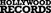 PUBLICITYFOR IMMEDIATE RELEASE:MEDIA CONTACT:Sharrin Summers – Hollywood Records, Publicity818.560.5787 / sharrin.summers@disney.comR5 ANNOUNCE JULY 22 RELEASE DATE FOR NEW EP HEART MADE UP ON YOU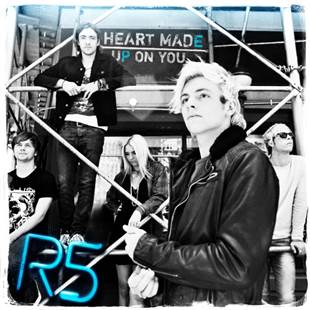 NORTH AMERICAN HEADLINING TOUR KICKS OFF SEPTEMBER 3 IN ORLANDOR5 TEAMS WITH OFFICE DEPOT, INC. FOR GOTTA GET INSPIR5D’LOS ANGELES (July 14, 2014) – Pop-rock quintet R5 have announced a July 22 release for their third EP, Heart Made Up On You.  Starting July 15, fans can pre-order the EP at iTunes, Amazon Music and Google Play.  R5 have also announced a September 30 release date for their yet-to-be-titled sophomore full-length album.Heart Made Up On You features four new tracks: first single “Heart Made Up On You,” a drums-and-guitar-driven anthem that explores the line between immediate happiness and inevitable heartbreak; the playful sing-along of “Easy Love”; the vibrant pop of “Things Are Looking Up”; and the mile-high, sweeping chorus of “Stay With Me.”R5 have joined with Office Depot, Inc. for ‘Gotta Get INSPIR5D,’ a campaign encouraging students to work hard, do greater and think bigger. R5 is supporting this mission by sharing their own inspirational stories in an effort to motivate students to work hard and follow their dreams.From July 21 through September 30 at most Office Depot and OfficeMax store locations, fans can experience a one-of-a-kind augmented reality engagement with the band. By using a smartphone, and one of Office Depot’s mobile apps R5 "comes alive" on the phone’s screen, delivering video messages and providing an opportunity for fans to take a photo with the band. Adding to the exclusive in-store experience, fans who make an in-store purchase of $75 or more can receive a limited edition R5 ‘Gotta Get INSPIR5D’ sticker sheet. The stickers unlock exclusive R5 band member interviews, an exclusive R5 live performance, and include a code for a free download of the new R5 EP, Heart Made Up On You. Office Depot and OfficeMax visitors can also participate in the ‘Gotta Get INSPIR5D’ campaign via social media using #INSPIR5D and enter a contest to win a trip to Chicago to meet R5 and attend their concert on September 19. Visit www.officedepot.com/R5 for sweepstakes entry and rules.North American dates for R5’s much-anticipated road show, R5: LIVE ON TOUR, kicks off September 3rd at Hard Rock Live in Orlando, FL. Ticket information can be found at r5rocks.com. For the past year and a half, the Los Angeles, CA-based R5 have been bringing their explosive rock show to fans around the world.  R5 recently launched an interactive web destination where fans are able to travel the world with the band catching special behind-the-scenes peeks of R5 as they visit new cities and experience new cultures.  The videos were culled from the band’s 2014 world tour and span 15 countries. Fans can pick their destination from the departure board HERE or catch them on the band’s YouTube channel HEREThe band recently appeared on Good Morning America, Ellen and Live with Kelly & Michael.R5: LIVE ON TOUR dates as follows:Please visit R5rocks for additional ticket and tour information.About R5In 2013 R5 rocketed onto the Billboard Top 200, debuting at #24 and hitting #2 on the iTunes Pop chart, with debut album Louder, produced by Emanuel "Eman" Kiriakou and Andrew Goldstein for Mod Squad Music Inc., and co-written by the band. The album, released internationally earlier this year, hit #1 on iTunes in ten countries.R5 has rapidly emerged as an exciting new voice in the world of pop rock. Originally from Littleton, Colo., the L.A.-based band was formed in 2009 and is comprised of siblings Riker (bass/vocals), Ross (rhythm guitar/ lead vocals), Rocky (lead guitar/vocals) and Rydel Lynch (keyboard/vocals); along with friend Ellington "Ratliff" (drums/vocals).The band self-released their first EP, Ready Set Rock in 2010. They signed with Hollywood Records in April of 2012 and released their second EP, Loud, on February 19, 2013. R5’s major label debut, Louder, was released on September 24, 2013.  The quintet starred in a 5-part VEVO series titled "R5 on R5," which saw cameras follow them on a 2013 sold-out tour that included shows in the U.S., Canada, Australia, England and France.  The band made a triumphant return to Europe in early 2014 and recently released a 6-part VEVO series, R5 Live in London , capturing the mania of R5 fans during a magnetic show in London this past March.  # # # Wide Download Link:http://smarturl.it/r5ep1 Amazon MP3 Smart Link:http://smarturl.it/r5amep1 Google Play Smart Linkhttp://smarturl.it/r5gpep1Wide Streaming Partners Link:http://smarturl.it/r5step1R5 Media kit page: http://www.hollywoodrecords.com/press/r5-media-kit/ R5 – World Tour BTS Departure Board http://r5rocksyourworld.r5rocks.com/R5 - World Tour BTS YouTube playlisthttp://youtu.be/y63cVR0aY_g?list=PLY-8NXNOUwv8habAKzI_4RgVHsOPbkgWEFor More Info on R5, visit:Official Website - www.R5rocks.comFacebook - http://facebook.com/OfficialR5:        Twitter - http://twitter.com/OfficialR5:   @officialR5; @rossR5; @rockyR5; @rikerR5;@rydelR5; @ratliffR5Instagram - http://instagram.com/officialr5VEVO - http://youtube.com/R5VEVOYouTube - www.youtube.com/user/officialR5R5 tour video: http://www.youtube.com/watch?v=sBel8B8cCMkSept. 3Orlando, FLHard Rock LiveSept. 5Memphis, TNDelta Fair & Music FestivalSept. 6Atlanta, GACobb Energy Prforming Arts CentreSept. 7Charlotte, NCAmos’ SouthendSept. 8Baltimore, MDRams Head LiveSept. 11Salt Lake City, UTSandy AmphitheaterSept. 12Las Vegas, NVHenderson PavilionSept. 13Pomona, CALos Angeles County FairSept. 14San Francisco, CARegency BallroomSept. 16Denver, COOgden TheatreSept. 18Minneapolis, MNMill City NightsSept. 19Chicago, ILRosemont TheatreSept. 20Milwaukee, WIPabst TheatreSept. 21Detroit, MIRoyal Oak Music TheatreSept. 23Toronto, ONSony CentreSept. 25Youngstown, OHStambaugh AuditoriumSept. 26Sayreville, NJStarland BallroomSept. 27Mashantucket, CTFoxwoods CasinoSept. 28Lowell, MALowell Memorial AuditoriumOct. 11Fresno, CAFresno Fair